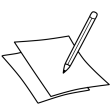 Berufliche Einblicke  KurzrechercheNameKlasse  DatumBeschreibungenBeschreibungenBeschreibungenKontaktdatenFirmaAdresseKontaktperson/enProfil /
Produktbereich der Firma
ProduktbereichFür Dich interessanterBereichArt des Einblicks
(ankreuzen) Job Infos von einem BekanntenArt des Einblicks
(ankreuzen) Praktikum Betriebsbesichtigung, FührungBeschreibungen /
Einschätzungen